FIRESTONE HIGH SCHOOL		Go to:  www.firestonefalcons.orgThe following items are included in your senior dues for the Class of 2015.  Each senior will be expected to pay the general fee and yearbook.  The cost for prom is optional.General Fee:  The general fee includes the cost of the Halloween Dance, Picnic, Pep Assembly decorations, flowers for graduation, decorations at graduation, class gift, and other expenses.Prom:  The cost of prom this year is $40.00.  This includes the cost of the hall, D.J., decorations, ticket printing, and favors.   This will also include a donation to after prom for food.Yearbook:  The yearbook is NOT included in the senior dues.  Yearbooks may be purchased online.CAP/GOWN:  The cap/gown are ordered through Josten’s.  The link can be found at Firestonefalcons.org on the Senior Class page.PAYMENTSALL PAYMENTS must be in the form of CASH or MONEY ORDER made out to “Firestone High School.  Checks will not be accepted!The first deadline for the payment of dues is January 30, 2015.  At least 50% of the total must be paid at this time.  Full payment of dues must be made by February 27, 2015.  After this date there will be a $10 late fee applied to the total.  Exclusion from senior activities is possible.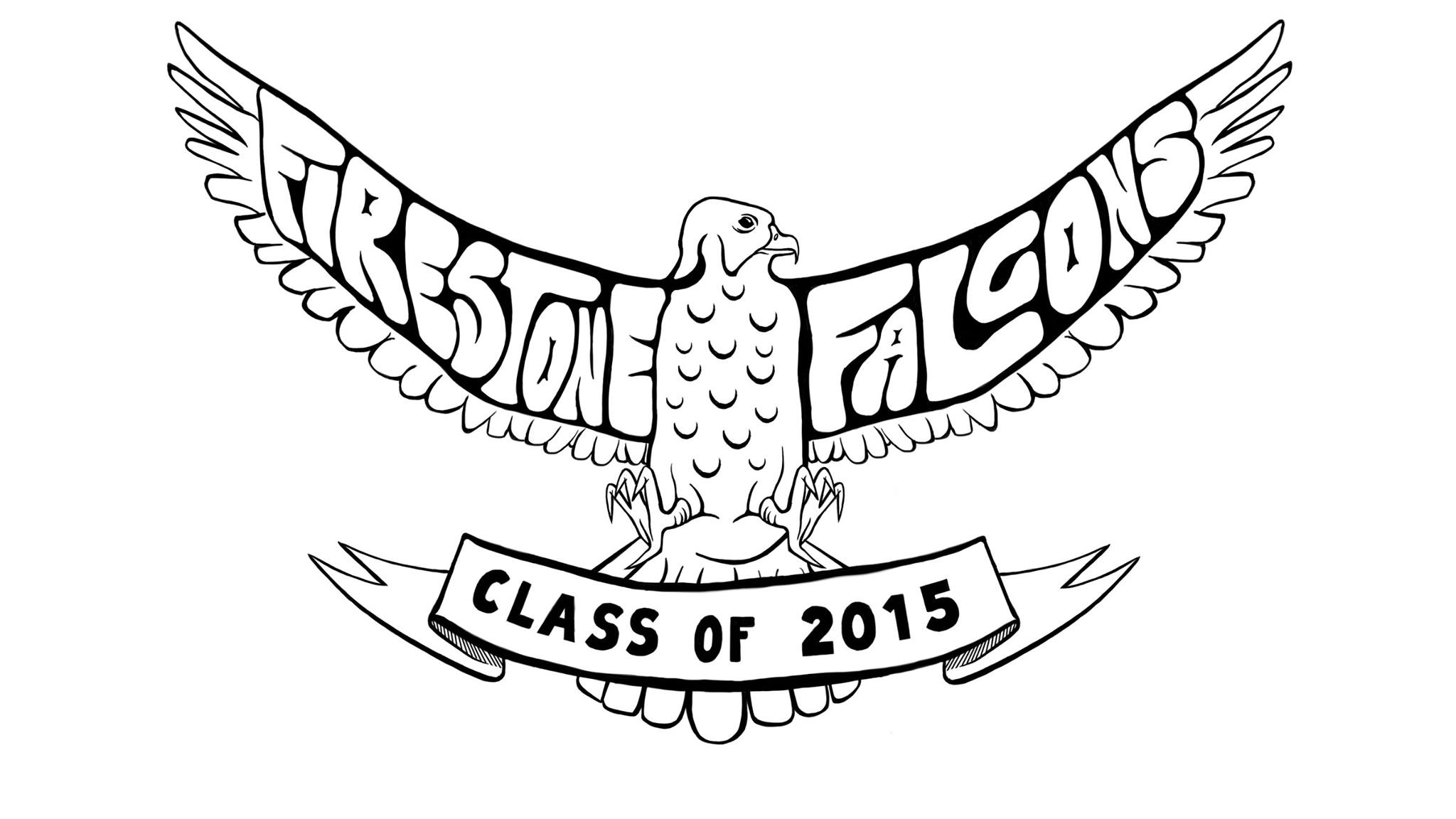 Dues Collection Dates:September 2nd-September 12thOctober 6th- October 17thNovember 10th- November 21st December 8th- December 12thJanuary 20th-January 30th February 17th- February 27thLate Fee Last Day Late Dues will be Collected:  March 27, 2015 students may be omitted from activities if dues are not paid.Dues are collected in the Commons from 7:45-8:10 on the dates listed above.  Please do not put money in my mailbox or hand it to me in the hallway.  Dues will not be accepted if I do not have the receipt book with me.Do not give dues to other teachers or administrators.  This causes confusion and makes recordkeeping more difficult.WEBSITES TO CHECK OUT!CHECK OUT THE COUNSELORS CORNER AT WWW.FIRESTONEFALCONS.ORGInformation about senior pictures can also be found on the website.ItemCostChoiceAmount OwedGeneral Fee$40.00Mandatory$Prom$40.00Optional$Total$80.00 w/Prom$40.00 wo/Prom